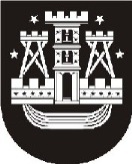 KLAIPĖDOS MIESTO SAVIVALDYBĖS ADMINISTRACIJOS DIREKTORIUSĮSAKYMASDĖL 2019–2023 metų kadencijos klaipėdos miesto savivaldybės seniūnaičių rinkimų  2020 m. rugsėjo 30 d. Nr. AD1-1056KlaipėdaVadovaudamasis Lietuvos Respublikos vietos savivaldos įstatymo 29 straipsnio 8 dalies 2 punktu, Klaipėdos miesto savivaldybės seniūnaičių rinkimo ir atšaukimo tvarkos aprašo, patvirtinto Klaipėdos miesto savivaldybės tarybos 2017 m. vasario 23 d. sprendimu Nr. T2-29 „Dėl Klaipėdos miesto savivaldybės seniūnaičių rinkimo ir atšaukimo tvarkos aprašo patvirtinimo“, 6 ir 11 punktais ir atsižvelgdamas į Komisijos seniūnaičių rinkimams organizuoti posėdžio 2020 m. rugsėjo 29 d. protokolą Nr. ADM-463:1. Skelbiu 2019–2023 metų kadencijos Klaipėdos miesto savivaldybės seniūnaičių rinkimus  Aitvaro, Aukuro, Aušros, Bandužių g., Brigantinos, Dainavos, Debreceno g., Draugystės, Gedminų g., Kuršių a., Laukininkų g., Nykštuko, Pingvinuko, Rambyno g., Smiltelės g., Šviesos g., Vakarų, Versmės, Vėtrungės, Vitės, Žaliakalnio, Želmenėlio, Žilvičio seniūnaitijose nuo 2020 m. spalio 16 d. iki gruodžio 4 d. 2. Tvirtinu seniūnaičių rinkimų Klaipėdos miesto savivaldybėje grafiką:3. Nustatau, kad šis įsakymas skelbiamas spaudoje ir Klaipėdos miesto savivaldybės interneto svetainėje. 1.Informacijos dėl seniūnaičių rinkimų Klaipėdos miesto savivaldybėje paskelbimas.Iki 2020 m. spalio 16 d.2.Kandidatų į seniūnaičius registracija.2020 m. spalio 19 iki lapkričio 2 d. 2.Registruotų kandidatų duomenų patikrinimas.2020 m. lapkričio 3–5 d.3.Komisijos posėdis.2020 m. lapkričio 6 d.4.Kandidatų į seniūnaičius sąrašo patvirtinimas direktoriaus įsakymu ir paskelbimas spaudoje.2020 m. lapkričio 10 d.5. Parašų rinkimų lapų išdalijimas kandidatams.Elektroninio balsavimo sistemos paleidimas.2020 m. lapkričio 10 d.6. Gyventojų apklausos dėl seniūnaičių rinkimo vykdymas seniūnaitijose.2020 m. lapkričio 10–24 d.7.Parašų rinkimų lapų pristatymas Komisijai.2020 m. lapkričio 25 d. iki 17 val.8.Gyventojų apklausos rezultatų tikrinimas.2020 m. lapkričio 26–30 d.9.Komisijos posėdis ir rezultatų tvirtinimas.2020 m. gruodžio 1 d.10.Išrinktų seniūnaičių sąrašo paskelbimas.2020 m. gruodžio 3 d.11.Paskelbimas apie pakartotinius rinkimus seniūnaitijose, kuriose dalyvavo mažiau nei 5 proc. seniūnaitijos gyventojų, turinčių teisę rinkti seniūnaitį.2020 m. gruodžio 4 d.Savivaldybės administracijos direktorius   Gintaras Neniškis